PLANIX 10S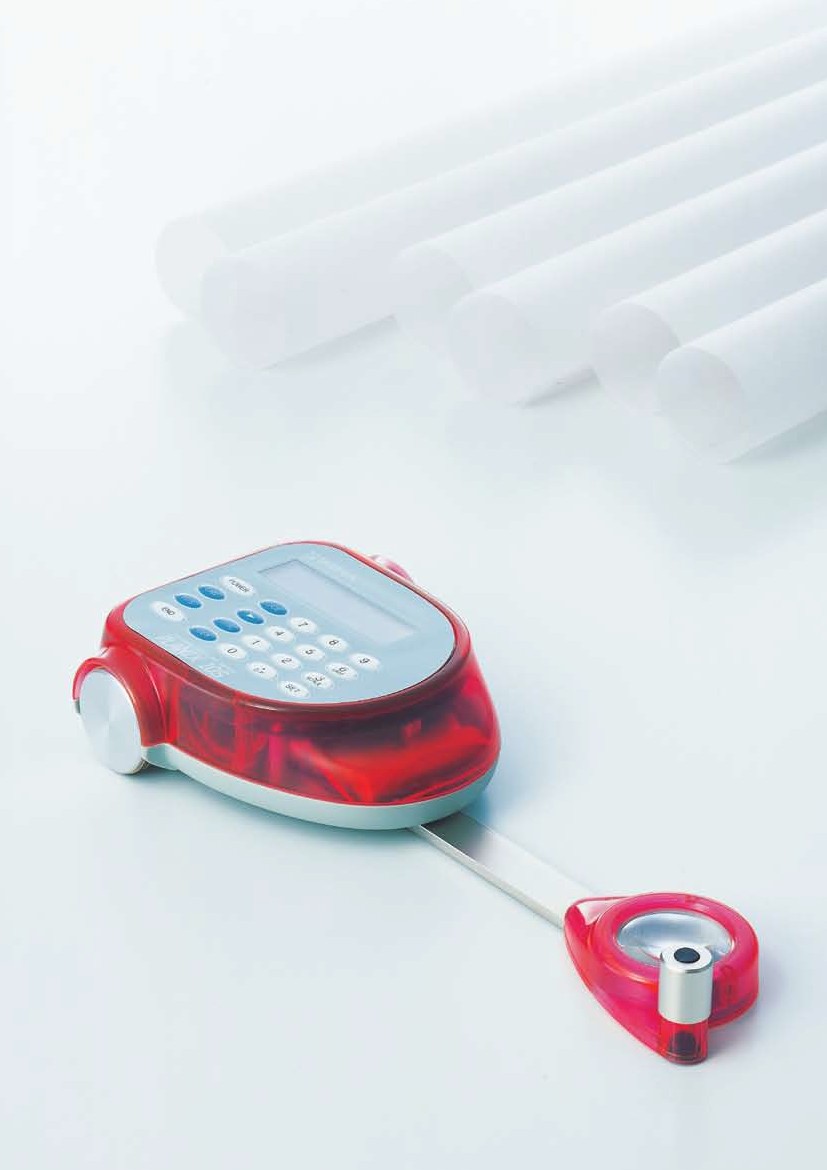 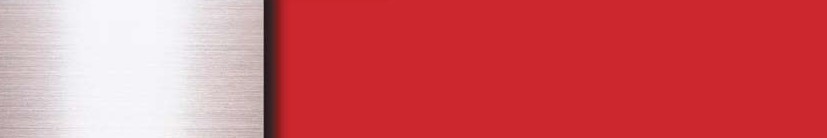 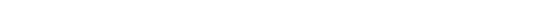 Switching by linesPoint/Stream(continuous) mode key allows conversion between point mode measurement for plotting points on straight lines and stream mode for tracing curves on curved lines.Key OperationAt P1Press PLOT Key. Move the tracing point to P2.You do not need to trace a precise line from P1 to P2.At P2Press PLOT key. Move the tracing point to P3.You do not need to trace a precise line from P2 to P3.At P3Press POINT/STREAM key to change to stream mode.Tracing along to curved line to P1. It shows measurement result automatically.More Compact and Light WeightThe weight is only 630g and the compact design makes easier measurement.More colorful measurement 	3 colors, Metallic Grey, Pastel Blue, Pastel RedTotal and Average as you go 	By measuring the same diagram a more number of times, a more accurate average or cumulative measurement for large scale diagrams can easily be carried out with these special keys.Measurement of Reduced/Enlarged scale and the vertical scale with different horizontal scale"marble" can also measure area of a scaled plan. The resulting measurement will be the dimentions of the object measured.Auto-close functionAutomatically finishes measuring when it is returned to the starting point during measurement.SpecificationsMeasuring Function : Area, Line, Side Length(s)Measuring Scale : mm, cm, m, km, in, ft, acre/ydMeasuring Range : 300mm×10mMeasuring Accuracy :±0.1%（100×100mm area measurement）Display : LCD 16 digits on 2 linesMinimum Line Reading : 0.05mmPower : Internal nickel metal hydride battery or AC Charger/AdaptorBattery Life : 20 hours useCharging Time : 15 hoursAccessories : Storage Case, AC Charger/Adaptor Dimensions : 250（L）×110（W）×40（H）mm Weight : 630g.(without case)* Specifications subject to change without notice.PLANIX 10S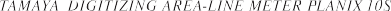 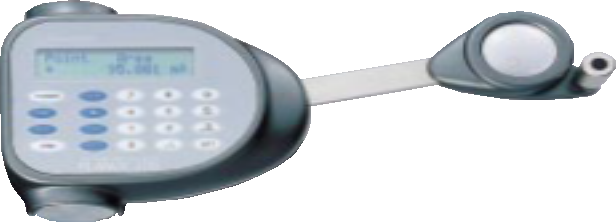 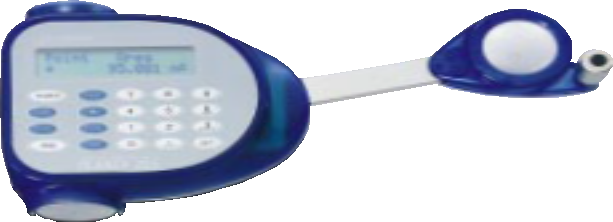 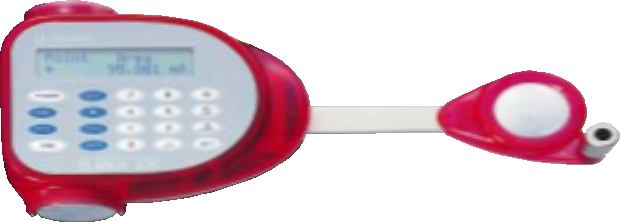 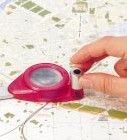 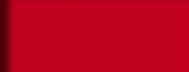 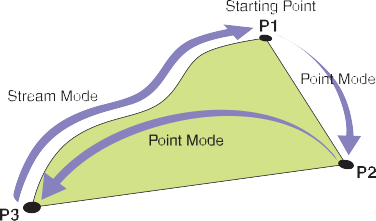 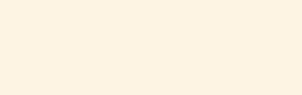 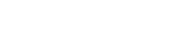 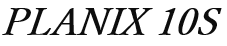 G O !TAMAYA TECHNICS INC., TOKYO, JAPAN	www.tamaya-technics.com S t y l i s h !S t y l i s h !Your best choice formeasuring area and line.Your best choice formeasuring area and line.